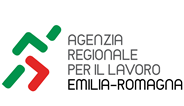 MODULO N. 2 REND.          DA RESTITUIRE FIRMATO ALL'INDIRIZZO INDICATO NEL MODULO_______________________________________________________________________________________________________Avvertenze:Ai sensi dell’art. 6, comma 4 della legge 136/2010 e s.m. “L'omessa, tardiva o incompleta comunicazione degli elementi informativi di cui all'articolo 3, comma 7 [“I soggetti di cui al comma 1 comunicano alla stazione appaltante o all'amministrazione concedente gli estremi identificativi dei conti correnti dedicati di cui al medesimo comma 1 entro sette giorni dalla loro accensione o, nel caso di conti correnti già esistenti, dalla loro prima utilizzazione in operazioni finanziarie relative ad una commessa pubblica, nonché, nello stesso termine, le generalità e il codice fiscale delle persone delegate ad operare su di essi. Gli stessi soggetti provvedono, altresì, a comunicare ogni modifica relativa ai dati trasmessi”] comporta, a carico del soggetto inadempiente, l'applicazione di una sanzione amministrativa pecuniaria da 500 a 3.000 euro”.Si fa riserva di revocare in qualsiasi momento la volontà espressa con la presente o di apportare alla medesima le variazioni opportune, mediante tempestiva comunicazione scritta indirizzata a codesta Amministrazione.Informativa ai sensi dell’art. 13 del Regolamento Europeo n. 679/2016 – i dati sopraindicati sono prescritti dalle disposizioni vigenti ai fini del procedimento per il quale sono richiesti e saranno trattati dall’Agenzia regionale per il lavoro anche con l’ausilio di mezzi elettronici e/o autorizzati, esclusivamente per tale scopo. Il Titolare del trattamento è il Direttore dell’Agenzia regionale per il lavoro Viale A. Moro, 38 - 40127 Bologna.Il sottoscritto consapevole delle conseguenze civili e penali previste per coloro che rendono dichiarazioni false, dichiara che i dati forniti rispondono a verità (art. 76 D.P.R. n. 445/2000).DATA	_________________________	                                                           timbro e firma del legale rappresentante (o un suo delegato)            _______________________________________________ALLEGARE:COPIA DEL DOCUMENTO D’IDENTITA’ IN CORSO DI VALIDITA’ (qualora la firma non venga apposta in presenza del dipendente – ricevente)NOTE PER LA COMPILAZIONECLASSIFICAZIONE GIURIDICA DEI SOGGETTI BENEFICIARI    codice     descrizione						         codice     descrizioneINFORMATIVA per il trattamento dei dati personali ai sensi dell’art 13 del Regolamento europeo n. 679/2016PremessaAi sensi dell’art. 13 del Regolamento (UE) 2016/679, c.d. GDPR, relativo alla protezione delle persone fisiche per quanto riguarda il trattamento dei dati personali, l’Agenzia regionale per il lavoro (di seguito anche ARL), in qualità di “Titolare” del trattamento, è tenuta a fornirle informazioni in merito all’utilizzo dei suoi dati personali.  Identità e dati di contatto del titolare del trattamentoIl Titolare del trattamento dei dati personali di cui alla presente Informativa è l’ARL, con sede in Bologna, Viale Aldo Moro n. 38, cap. 40127. Il rappresentante legale dell’agenzia è il direttore. I dati di contatto sono: PEC: arlavoro@postacert.emilia-romagna.it Inoltre, al fine di semplificare le modalità di inoltro e ridurre i tempi per il riscontro di eventuali richieste in materia di privacy, si segnala che l’ARL è contattabile tramite la seguente e-mail arlavoro@regione.emilia-romagna.it.Il Responsabile della protezione dei dati personali – Data protection officer (DPO)Il Responsabile della protezione dei dati designato dall’ARL è contattabile ai seguenti recapiti:	mail: dpo@regione.emilia-romagna.it 	PEC: dpo@postacert.regione-emilia.it o presso la sede della Regione Emilia-Romagna di Viale Aldo Moro n. 30, 40127 Bologna (Italia).Responsabili del trattamentoL’ARL può avvalersi di soggetti terzi per l’espletamento di attività e relativi trattamenti di dati personali di cui mantiene la titolarità. Conformemente a quanto stabilito dalla normativa, tali soggetti assicurano livelli di esperienza, capacità e affidabilità tali da garantire il rispetto delle vigenti disposizioni in materia di trattamento, ivi compreso il profilo della sicurezza dei dati.L’ARL formalizza istruzioni, compiti ed oneri in capo a tali soggetti terzi con la designazione degli stessi a "Responsabili del trattamento", inoltre sottopone tali soggetti a verifiche periodiche al fine di constatare il mantenimento dei livelli di garanzia registrati in occasione dell’affidamento dell’incarico iniziale.  Soggetti autorizzati al trattamentoI Suoi dati personali sono trattati da personale interno previamente autorizzato, a cui sono impartite idonee istruzioni in ordine a misure, accorgimenti, modus operandi, tutti volti alla concreta tutela dei suoi dati personali.  Base giuridica del trattamentoIl trattamento dei suoi dati personali viene effettuato dall’ARL per lo svolgimento di funzioni istituzionali e, pertanto, ai sensi dell’art. 6 comma 1 lett. e) del GDPR (liceità del trattamento) non necessita del suo consenso. I dati personali sono trattati per le finalità illustrate nella lettera c) sempre art. 6 del GDPR. Finalità del trattamentoI dati personali sono trattati per le seguenti finalità:trattamenti finalizzati alle registrazioni di dati relativamente alle imprese che presentano richiesta di finanziamento;realizzazione attività di istruttoria e valutazione delle richieste presentate ed eventuale erogazione di provvidenze pubbliche;verifica e controllo previsti dalle normative vigenti in materia;invio comunicazioni agli interessati da parte dell’Agenzia;implementazione anagrafica dei beneficiari Agenzia Regionale per Lavoro dell’Emilia-Romagna ai fini dell’erogazione di provvidenze pubbliche;realizzazione indagini volte a verificare il grado di soddisfazione degli utenti sull’attività offerta;pubblicazione dei dati relativi ai contributi concessi in formato aperto come previsto dal regolamento UE 1303/2013;organizzazione di eventi per fare conoscere opportunità e risultati conseguiti dall’attività.Per garantire l'efficienza del servizio, la informiamo inoltre che i dati potrebbero essere utilizzati per effettuare prove tecniche e di verifica.  Modalità di trattamento dei datiIn relazione alle finalità descritte, il trattamento dei dati personali avviene mediante strumenti manuali, informatici e piattaforme telematiche con logiche strettamente correlate alle finalità sopra evidenziate e, comunque, in modo da garantire la sicurezza e la riservatezza dei dati stessi. Nello specifico, nel caso di utilizzo di piattaforme telematiche, i sistemi utilizzati sono dotati, in conformità al Capo IV del Regolamento (UE) 2016/679, di misure di sicurezza atte a prevenire la perdita dei dati, usi illeciti o non corretti ed accessi non autorizzati, inoltre nel trattamento delle immagini audio-video non sono posti in essere né trattamenti automatizzati mediante l´ausilio di appositi strumenti software o hardware volti al riconoscimento dell’individuo né la registrazione e conservazione delle immagini audio-video, non qualificandosi quindi come trattamento biometrico.Categorie di soggetti ai quali i dati possono essere comunicati o che possono venirne a conoscenza I suoi dati personali saranno conosciuti esclusivamente dagli operatori dell’Agenzia regionale per il lavoro individuati quali Incaricati del trattamento o, sempre nell’ambito dei fini istituzionali dell’Agenzia, i dati possono essere comunicati a soggetti per cui la comunicazione è prevista obbligatoriamente da disposizioni comunitarie, norme di legge o regolamento o contratto. Per le finalità previste al paragrafo 7 (Finalità del trattamento), possono venire a conoscenza dei dati personali società terze fornitrici di servizi per l’Agenzia Regionale per il lavoro dell’Emilia-Romagna, previa designazione in qualità di Responsabili del trattamento e garantendo il medesimo livello di protezione.  Diritti dell'InteressatoNella sua qualità di interessato, Lei ha diritto:di accesso ai dati personali;di ottenere la rettifica o la cancellazione degli stessi (c.d. oblio) o la limitazione del trattamento che lo riguardano;di opporsi al trattamento;di proporre reclamo al Garante per la protezione dei dati personalidiritto di revocare il consenso in qualsiasi momento senza pregiudicare la liceità del trattamentobasata sul consenso prestato prima della revocaIn merito all’esercizio di tali diritti, l’Interessato può rivolgersi al titolare del trattamento. Inoltre, essendo il trattamento posto in essere dal titolare necessario per l’esecuzione di un compito di interesse pubblico o connesso all’esercizio di pubblici poteri di cui è investito il titolare, non è esercitabile il diritto alla portabilità, ex art. 6 co. 1 lettera f GDPR.La informiamo, infine, che la normativa in materia di protezione dei dati personali conferisce agli Interessati la possibilità di esercitare specifici diritti, in base a quanto indicato GDPR - Regolamento europeo 2016/679, che qui si riporta in sintesi:“L’interessato ha diritto che tutti i trattamenti saranno improntati ai principi previsti dal GDPR, con particolare riguardo alla liceità, correttezza e trasparenza dei trattamenti, all’utilizzo dei dati per finalità determinate, esplicite, legittime, in modo pertinente rispetto al trattamento, rispettando i principi di minimizzazione dei dati, esattezza, limitazione della conservazione, integrità e riservatezza, responsabilizzazione (ex art. 5 del regolamento)”.Periodo di conservazioneL’attribuzione alle diverse tipologie documentarie analogiche e digitali dei differenti tempi di conservazione risponde a distinti obblighi di conservazione fiscale, amministrativa, tributaria o a interessi storico-culturali. Si segnala che i dati personali saranno conservati dall’Agenzia regionale per il lavoro dell’Emilia-Romagna, conformemente ai principi di cui all’art. 5 Regolamento (UE) 2016/679, per un arco di tempo non superiore al conseguimento delle finalità per cui sono stati raccolti e con specifico riguardo al principio di limitazione della conservazione di cui all’art. 5, lett. e), Regolamento (UE) 2016/679. A tal fine, anche mediante controlli periodici, viene verificata costantemente la stretta pertinenza, non eccedenza e indispensabilità dei dati rispetto al rapporto, alla prestazione richiesta, da svolgere o svolta. I dati che, anche a seguito delle verifiche, risultano eccedenti o non pertinenti o non indispensabili non sono utilizzati, salvo che per l'eventuale conservazione, a norma di legge, dell'atto o del documento che li contiene.Trasferimento dei dati personali a Paesi extra UEI suoi dati personali non sono trasferiti al di fuori dell’Unione europea. Conferimento dei datiIl conferimento dei Suoi dati è necessario per le finalità sopra indicate; in difetto l’ARL non potrà darvi corso. L’eventuale rifiuto comporta quindi l’impossibilità di svolgere le operazioni necessarie lo svolgimento del servizio o attività.DICHIARAZIONE DI ASSOGGETTABILITA' ALLA RITENUTA D’ACCONTO DEL 4% IRPEF/IRES SUI CONTRIBUTI CONCESSI DALL’AGENZIA REGIONALE PER IL LAVORO DELL’EMILIA ROMAGNA AD IMPRESE IN CONTO ESERCIZIO(Ai sensi dell’art. 28 – comma 2 - D.P.R. 600/73)Esente da imposta di bollo ai sensi dell’art. 37 DPR 445/2000DICHIARAZIONE DI ASSOGGETTABILITA' ALLA RITENUTA D’ACCONTO DEL 4% IRPEF/IRES SUI CONTRIBUTI CONCESSI DALL’AGENZIA REGIONALE PER IL LAVORO DELL’EMILIA ROMAGNA AD IMPRESE IN CONTO ESERCIZIO(Ai sensi dell’art. 28 – comma 2 - D.P.R. 600/73)Esente da imposta di bollo ai sensi dell’art. 37 DPR 445/2000DICHIARAZIONE DI ASSOGGETTABILITA' ALLA RITENUTA D’ACCONTO DEL 4% IRPEF/IRES SUI CONTRIBUTI CONCESSI DALL’AGENZIA REGIONALE PER IL LAVORO DELL’EMILIA ROMAGNA AD IMPRESE IN CONTO ESERCIZIO(Ai sensi dell’art. 28 – comma 2 - D.P.R. 600/73)Esente da imposta di bollo ai sensi dell’art. 37 DPR 445/2000DICHIARAZIONE DI ASSOGGETTABILITA' ALLA RITENUTA D’ACCONTO DEL 4% IRPEF/IRES SUI CONTRIBUTI CONCESSI DALL’AGENZIA REGIONALE PER IL LAVORO DELL’EMILIA ROMAGNA AD IMPRESE IN CONTO ESERCIZIO(Ai sensi dell’art. 28 – comma 2 - D.P.R. 600/73)Esente da imposta di bollo ai sensi dell’art. 37 DPR 445/2000DICHIARAZIONE DI ASSOGGETTABILITA' ALLA RITENUTA D’ACCONTO DEL 4% IRPEF/IRES SUI CONTRIBUTI CONCESSI DALL’AGENZIA REGIONALE PER IL LAVORO DELL’EMILIA ROMAGNA AD IMPRESE IN CONTO ESERCIZIO(Ai sensi dell’art. 28 – comma 2 - D.P.R. 600/73)Esente da imposta di bollo ai sensi dell’art. 37 DPR 445/2000DICHIARAZIONE DI ASSOGGETTABILITA' ALLA RITENUTA D’ACCONTO DEL 4% IRPEF/IRES SUI CONTRIBUTI CONCESSI DALL’AGENZIA REGIONALE PER IL LAVORO DELL’EMILIA ROMAGNA AD IMPRESE IN CONTO ESERCIZIO(Ai sensi dell’art. 28 – comma 2 - D.P.R. 600/73)Esente da imposta di bollo ai sensi dell’art. 37 DPR 445/2000DICHIARAZIONE DI ASSOGGETTABILITA' ALLA RITENUTA D’ACCONTO DEL 4% IRPEF/IRES SUI CONTRIBUTI CONCESSI DALL’AGENZIA REGIONALE PER IL LAVORO DELL’EMILIA ROMAGNA AD IMPRESE IN CONTO ESERCIZIO(Ai sensi dell’art. 28 – comma 2 - D.P.R. 600/73)Esente da imposta di bollo ai sensi dell’art. 37 DPR 445/2000DICHIARAZIONE DI ASSOGGETTABILITA' ALLA RITENUTA D’ACCONTO DEL 4% IRPEF/IRES SUI CONTRIBUTI CONCESSI DALL’AGENZIA REGIONALE PER IL LAVORO DELL’EMILIA ROMAGNA AD IMPRESE IN CONTO ESERCIZIO(Ai sensi dell’art. 28 – comma 2 - D.P.R. 600/73)Esente da imposta di bollo ai sensi dell’art. 37 DPR 445/2000DICHIARAZIONE DI ASSOGGETTABILITA' ALLA RITENUTA D’ACCONTO DEL 4% IRPEF/IRES SUI CONTRIBUTI CONCESSI DALL’AGENZIA REGIONALE PER IL LAVORO DELL’EMILIA ROMAGNA AD IMPRESE IN CONTO ESERCIZIO(Ai sensi dell’art. 28 – comma 2 - D.P.R. 600/73)Esente da imposta di bollo ai sensi dell’art. 37 DPR 445/2000DICHIARAZIONE DI ASSOGGETTABILITA' ALLA RITENUTA D’ACCONTO DEL 4% IRPEF/IRES SUI CONTRIBUTI CONCESSI DALL’AGENZIA REGIONALE PER IL LAVORO DELL’EMILIA ROMAGNA AD IMPRESE IN CONTO ESERCIZIO(Ai sensi dell’art. 28 – comma 2 - D.P.R. 600/73)Esente da imposta di bollo ai sensi dell’art. 37 DPR 445/2000CLASSIFICAZIONE  GIURIDICA (indicare il codice di elenco riportato in allegato) CLASSIFICAZIONE  GIURIDICA (indicare il codice di elenco riportato in allegato) CLASSIFICAZIONE  GIURIDICA (indicare il codice di elenco riportato in allegato) CLASSIFICAZIONE  GIURIDICA (indicare il codice di elenco riportato in allegato) CLASSIFICAZIONE  GIURIDICA (indicare il codice di elenco riportato in allegato) CLASSIFICAZIONE  GIURIDICA (indicare il codice di elenco riportato in allegato) CLASSIFICAZIONE  GIURIDICA (indicare il codice di elenco riportato in allegato) CLASSIFICAZIONE  GIURIDICA (indicare il codice di elenco riportato in allegato) CLASSIFICAZIONE  GIURIDICA (indicare il codice di elenco riportato in allegato) CLASSIFICAZIONE  GIURIDICA (indicare il codice di elenco riportato in allegato) codicecodicecodiceIL/LA SOTTOSCRITTO/AIL/LA SOTTOSCRITTO/AIL/LA SOTTOSCRITTO/AIL/LA SOTTOSCRITTO/AIL/LA SOTTOSCRITTO/AIL/LA SOTTOSCRITTO/AIL/LA SOTTOSCRITTO/AIL/LA SOTTOSCRITTO/AIL/LA SOTTOSCRITTO/AIL/LA SOTTOSCRITTO/AIL/LA SOTTOSCRITTO/AIL/LA SOTTOSCRITTO/AIL/LA SOTTOSCRITTO/Acognome e nomecognome e nomecognome e nomecognome e nomecognome e nomecognome e nomecognome e nomecognome e nomecognome e nomecodice fiscalecodice fiscalecodice fiscalecodice fiscaleluogo e data di nascitaluogo e data di nascitaluogo e data di nascitaluogo e data di nascitaluogo e data di nascitain qualità di (es. amm.re unico, presidente cons. di amm.ne, titolare, ecc.)…………………………………………………………………………………………del seguente ente/ditta/societa' in qualità di (es. amm.re unico, presidente cons. di amm.ne, titolare, ecc.)…………………………………………………………………………………………del seguente ente/ditta/societa' in qualità di (es. amm.re unico, presidente cons. di amm.ne, titolare, ecc.)…………………………………………………………………………………………del seguente ente/ditta/societa' in qualità di (es. amm.re unico, presidente cons. di amm.ne, titolare, ecc.)…………………………………………………………………………………………del seguente ente/ditta/societa' in qualità di (es. amm.re unico, presidente cons. di amm.ne, titolare, ecc.)…………………………………………………………………………………………del seguente ente/ditta/societa' in qualità di (es. amm.re unico, presidente cons. di amm.ne, titolare, ecc.)…………………………………………………………………………………………del seguente ente/ditta/societa' in qualità di (es. amm.re unico, presidente cons. di amm.ne, titolare, ecc.)…………………………………………………………………………………………del seguente ente/ditta/societa' in qualità di (es. amm.re unico, presidente cons. di amm.ne, titolare, ecc.)…………………………………………………………………………………………del seguente ente/ditta/societa' in qualità di (es. amm.re unico, presidente cons. di amm.ne, titolare, ecc.)…………………………………………………………………………………………del seguente ente/ditta/societa' in qualità di (es. amm.re unico, presidente cons. di amm.ne, titolare, ecc.)…………………………………………………………………………………………del seguente ente/ditta/societa' in qualità di (es. amm.re unico, presidente cons. di amm.ne, titolare, ecc.)…………………………………………………………………………………………del seguente ente/ditta/societa' in qualità di (es. amm.re unico, presidente cons. di amm.ne, titolare, ecc.)…………………………………………………………………………………………del seguente ente/ditta/societa' in qualità di (es. amm.re unico, presidente cons. di amm.ne, titolare, ecc.)…………………………………………………………………………………………del seguente ente/ditta/societa' denominazione (come da certificato di iscrizione al Registro delle Imprese o da atto costitutivo/statuto)denominazione (come da certificato di iscrizione al Registro delle Imprese o da atto costitutivo/statuto)denominazione (come da certificato di iscrizione al Registro delle Imprese o da atto costitutivo/statuto)denominazione (come da certificato di iscrizione al Registro delle Imprese o da atto costitutivo/statuto)denominazione (come da certificato di iscrizione al Registro delle Imprese o da atto costitutivo/statuto)denominazione (come da certificato di iscrizione al Registro delle Imprese o da atto costitutivo/statuto)denominazione (come da certificato di iscrizione al Registro delle Imprese o da atto costitutivo/statuto)denominazione (come da certificato di iscrizione al Registro delle Imprese o da atto costitutivo/statuto)denominazione (come da certificato di iscrizione al Registro delle Imprese o da atto costitutivo/statuto)denominazione (come da certificato di iscrizione al Registro delle Imprese o da atto costitutivo/statuto)denominazione (come da certificato di iscrizione al Registro delle Imprese o da atto costitutivo/statuto)denominazione (come da certificato di iscrizione al Registro delle Imprese o da atto costitutivo/statuto)denominazione (come da certificato di iscrizione al Registro delle Imprese o da atto costitutivo/statuto)sede legale (via, numero civico e frazione) sede legale (via, numero civico e frazione) sede legale (via, numero civico e frazione) sede legale (via, numero civico e frazione) sede legale (via, numero civico e frazione) sede legale (via, numero civico e frazione) sede legale (via, numero civico e frazione) sede legale (via, numero civico e frazione) comunecomunecomunecomunecomunecapcapcapprov.codice fiscalecodice fiscalecodice fiscalepartita ivapartita ivapartita ivapartita ivan. iscrizione r.e.a.n. iscrizione r.e.a.Tel Tel Tel Tel Tel Tel INDIRIZZO PECINDIRIZZO PECINDIRIZZO PECINDIRIZZO PECINDIRIZZO PECINDIRIZZO PECINDIRIZZO PECconsapevole che le dichiarazioni mendaci sono punite penalmente ai sensi dell’art. 76 del D.P.R. n. 445/2000 e che la che l’Agenzia regionale per il lavoro si riserva di effettuare controlli, anche a campione, sulle dichiarazioni rese,DICHIARAsotto la propria responsabilità che, ai fini dell’applicazione della ritenuta di acconto del 4% prevista dal comma 2 dell’art. 28 del D.P.R. n. 600/1973 di cui alla Determinazione Dirigenziale  n° ……........ del ………………….(Provvedimento amministrativo di concessione) codice CUP………………………………………, è da considerarsi come segue:consapevole che le dichiarazioni mendaci sono punite penalmente ai sensi dell’art. 76 del D.P.R. n. 445/2000 e che la che l’Agenzia regionale per il lavoro si riserva di effettuare controlli, anche a campione, sulle dichiarazioni rese,DICHIARAsotto la propria responsabilità che, ai fini dell’applicazione della ritenuta di acconto del 4% prevista dal comma 2 dell’art. 28 del D.P.R. n. 600/1973 di cui alla Determinazione Dirigenziale  n° ……........ del ………………….(Provvedimento amministrativo di concessione) codice CUP………………………………………, è da considerarsi come segue:consapevole che le dichiarazioni mendaci sono punite penalmente ai sensi dell’art. 76 del D.P.R. n. 445/2000 e che la che l’Agenzia regionale per il lavoro si riserva di effettuare controlli, anche a campione, sulle dichiarazioni rese,DICHIARAsotto la propria responsabilità che, ai fini dell’applicazione della ritenuta di acconto del 4% prevista dal comma 2 dell’art. 28 del D.P.R. n. 600/1973 di cui alla Determinazione Dirigenziale  n° ……........ del ………………….(Provvedimento amministrativo di concessione) codice CUP………………………………………, è da considerarsi come segue:consapevole che le dichiarazioni mendaci sono punite penalmente ai sensi dell’art. 76 del D.P.R. n. 445/2000 e che la che l’Agenzia regionale per il lavoro si riserva di effettuare controlli, anche a campione, sulle dichiarazioni rese,DICHIARAsotto la propria responsabilità che, ai fini dell’applicazione della ritenuta di acconto del 4% prevista dal comma 2 dell’art. 28 del D.P.R. n. 600/1973 di cui alla Determinazione Dirigenziale  n° ……........ del ………………….(Provvedimento amministrativo di concessione) codice CUP………………………………………, è da considerarsi come segue:consapevole che le dichiarazioni mendaci sono punite penalmente ai sensi dell’art. 76 del D.P.R. n. 445/2000 e che la che l’Agenzia regionale per il lavoro si riserva di effettuare controlli, anche a campione, sulle dichiarazioni rese,DICHIARAsotto la propria responsabilità che, ai fini dell’applicazione della ritenuta di acconto del 4% prevista dal comma 2 dell’art. 28 del D.P.R. n. 600/1973 di cui alla Determinazione Dirigenziale  n° ……........ del ………………….(Provvedimento amministrativo di concessione) codice CUP………………………………………, è da considerarsi come segue:consapevole che le dichiarazioni mendaci sono punite penalmente ai sensi dell’art. 76 del D.P.R. n. 445/2000 e che la che l’Agenzia regionale per il lavoro si riserva di effettuare controlli, anche a campione, sulle dichiarazioni rese,DICHIARAsotto la propria responsabilità che, ai fini dell’applicazione della ritenuta di acconto del 4% prevista dal comma 2 dell’art. 28 del D.P.R. n. 600/1973 di cui alla Determinazione Dirigenziale  n° ……........ del ………………….(Provvedimento amministrativo di concessione) codice CUP………………………………………, è da considerarsi come segue:consapevole che le dichiarazioni mendaci sono punite penalmente ai sensi dell’art. 76 del D.P.R. n. 445/2000 e che la che l’Agenzia regionale per il lavoro si riserva di effettuare controlli, anche a campione, sulle dichiarazioni rese,DICHIARAsotto la propria responsabilità che, ai fini dell’applicazione della ritenuta di acconto del 4% prevista dal comma 2 dell’art. 28 del D.P.R. n. 600/1973 di cui alla Determinazione Dirigenziale  n° ……........ del ………………….(Provvedimento amministrativo di concessione) codice CUP………………………………………, è da considerarsi come segue:consapevole che le dichiarazioni mendaci sono punite penalmente ai sensi dell’art. 76 del D.P.R. n. 445/2000 e che la che l’Agenzia regionale per il lavoro si riserva di effettuare controlli, anche a campione, sulle dichiarazioni rese,DICHIARAsotto la propria responsabilità che, ai fini dell’applicazione della ritenuta di acconto del 4% prevista dal comma 2 dell’art. 28 del D.P.R. n. 600/1973 di cui alla Determinazione Dirigenziale  n° ……........ del ………………….(Provvedimento amministrativo di concessione) codice CUP………………………………………, è da considerarsi come segue:consapevole che le dichiarazioni mendaci sono punite penalmente ai sensi dell’art. 76 del D.P.R. n. 445/2000 e che la che l’Agenzia regionale per il lavoro si riserva di effettuare controlli, anche a campione, sulle dichiarazioni rese,DICHIARAsotto la propria responsabilità che, ai fini dell’applicazione della ritenuta di acconto del 4% prevista dal comma 2 dell’art. 28 del D.P.R. n. 600/1973 di cui alla Determinazione Dirigenziale  n° ……........ del ………………….(Provvedimento amministrativo di concessione) codice CUP………………………………………, è da considerarsi come segue:consapevole che le dichiarazioni mendaci sono punite penalmente ai sensi dell’art. 76 del D.P.R. n. 445/2000 e che la che l’Agenzia regionale per il lavoro si riserva di effettuare controlli, anche a campione, sulle dichiarazioni rese,DICHIARAsotto la propria responsabilità che, ai fini dell’applicazione della ritenuta di acconto del 4% prevista dal comma 2 dell’art. 28 del D.P.R. n. 600/1973 di cui alla Determinazione Dirigenziale  n° ……........ del ………………….(Provvedimento amministrativo di concessione) codice CUP………………………………………, è da considerarsi come segue:consapevole che le dichiarazioni mendaci sono punite penalmente ai sensi dell’art. 76 del D.P.R. n. 445/2000 e che la che l’Agenzia regionale per il lavoro si riserva di effettuare controlli, anche a campione, sulle dichiarazioni rese,DICHIARAsotto la propria responsabilità che, ai fini dell’applicazione della ritenuta di acconto del 4% prevista dal comma 2 dell’art. 28 del D.P.R. n. 600/1973 di cui alla Determinazione Dirigenziale  n° ……........ del ………………….(Provvedimento amministrativo di concessione) codice CUP………………………………………, è da considerarsi come segue:consapevole che le dichiarazioni mendaci sono punite penalmente ai sensi dell’art. 76 del D.P.R. n. 445/2000 e che la che l’Agenzia regionale per il lavoro si riserva di effettuare controlli, anche a campione, sulle dichiarazioni rese,DICHIARAsotto la propria responsabilità che, ai fini dell’applicazione della ritenuta di acconto del 4% prevista dal comma 2 dell’art. 28 del D.P.R. n. 600/1973 di cui alla Determinazione Dirigenziale  n° ……........ del ………………….(Provvedimento amministrativo di concessione) codice CUP………………………………………, è da considerarsi come segue:consapevole che le dichiarazioni mendaci sono punite penalmente ai sensi dell’art. 76 del D.P.R. n. 445/2000 e che la che l’Agenzia regionale per il lavoro si riserva di effettuare controlli, anche a campione, sulle dichiarazioni rese,DICHIARAsotto la propria responsabilità che, ai fini dell’applicazione della ritenuta di acconto del 4% prevista dal comma 2 dell’art. 28 del D.P.R. n. 600/1973 di cui alla Determinazione Dirigenziale  n° ……........ del ………………….(Provvedimento amministrativo di concessione) codice CUP………………………………………, è da considerarsi come segue:(barrare la casella corrispondente)(barrare la casella corrispondente)(barrare la casella corrispondente)(barrare la casella corrispondente)(barrare la casella corrispondente)(barrare la casella corrispondente)(barrare la casella corrispondente)(barrare la casella corrispondente)(barrare la casella corrispondente)(barrare la casella corrispondente)(barrare la casella corrispondente)(barrare la casella corrispondente)SOGGETTO A RITENUTA (RIVESTE IL CARATTERE DI SOGGETTO PASSIVO IRPEF -  AI SENSI DEGLI ART. 2, 5 E 55 DEL d.p.r. 22/12/86 n. 917) SOGGETTO A RITENUTA (RIVESTE IL CARATTERE DI SOGGETTO PASSIVO IRES - AI SENSI DELL’ART. 73 DEL d.p.r. 22/12/86 n. 917)SOGGETTO A RITENUTA (RIVESTE IL CARATTERE DI SOGGETTO PASSIVO IRPEF -  AI SENSI DEGLI ART. 2, 5 E 55 DEL d.p.r. 22/12/86 n. 917) SOGGETTO A RITENUTA (RIVESTE IL CARATTERE DI SOGGETTO PASSIVO IRES - AI SENSI DELL’ART. 73 DEL d.p.r. 22/12/86 n. 917)SOGGETTO A RITENUTA (RIVESTE IL CARATTERE DI SOGGETTO PASSIVO IRPEF -  AI SENSI DEGLI ART. 2, 5 E 55 DEL d.p.r. 22/12/86 n. 917) SOGGETTO A RITENUTA (RIVESTE IL CARATTERE DI SOGGETTO PASSIVO IRES - AI SENSI DELL’ART. 73 DEL d.p.r. 22/12/86 n. 917)SOGGETTO A RITENUTA (RIVESTE IL CARATTERE DI SOGGETTO PASSIVO IRPEF -  AI SENSI DEGLI ART. 2, 5 E 55 DEL d.p.r. 22/12/86 n. 917) SOGGETTO A RITENUTA (RIVESTE IL CARATTERE DI SOGGETTO PASSIVO IRES - AI SENSI DELL’ART. 73 DEL d.p.r. 22/12/86 n. 917)SOGGETTO A RITENUTA (RIVESTE IL CARATTERE DI SOGGETTO PASSIVO IRPEF -  AI SENSI DEGLI ART. 2, 5 E 55 DEL d.p.r. 22/12/86 n. 917) SOGGETTO A RITENUTA (RIVESTE IL CARATTERE DI SOGGETTO PASSIVO IRES - AI SENSI DELL’ART. 73 DEL d.p.r. 22/12/86 n. 917)SOGGETTO A RITENUTA (RIVESTE IL CARATTERE DI SOGGETTO PASSIVO IRPEF -  AI SENSI DEGLI ART. 2, 5 E 55 DEL d.p.r. 22/12/86 n. 917) SOGGETTO A RITENUTA (RIVESTE IL CARATTERE DI SOGGETTO PASSIVO IRES - AI SENSI DELL’ART. 73 DEL d.p.r. 22/12/86 n. 917)SOGGETTO A RITENUTA (RIVESTE IL CARATTERE DI SOGGETTO PASSIVO IRPEF -  AI SENSI DEGLI ART. 2, 5 E 55 DEL d.p.r. 22/12/86 n. 917) SOGGETTO A RITENUTA (RIVESTE IL CARATTERE DI SOGGETTO PASSIVO IRES - AI SENSI DELL’ART. 73 DEL d.p.r. 22/12/86 n. 917)SOGGETTO A RITENUTA (RIVESTE IL CARATTERE DI SOGGETTO PASSIVO IRPEF -  AI SENSI DEGLI ART. 2, 5 E 55 DEL d.p.r. 22/12/86 n. 917) SOGGETTO A RITENUTA (RIVESTE IL CARATTERE DI SOGGETTO PASSIVO IRES - AI SENSI DELL’ART. 73 DEL d.p.r. 22/12/86 n. 917)SOGGETTO A RITENUTA (RIVESTE IL CARATTERE DI SOGGETTO PASSIVO IRPEF -  AI SENSI DEGLI ART. 2, 5 E 55 DEL d.p.r. 22/12/86 n. 917) SOGGETTO A RITENUTA (RIVESTE IL CARATTERE DI SOGGETTO PASSIVO IRES - AI SENSI DELL’ART. 73 DEL d.p.r. 22/12/86 n. 917)SOGGETTO A RITENUTA (RIVESTE IL CARATTERE DI SOGGETTO PASSIVO IRPEF -  AI SENSI DEGLI ART. 2, 5 E 55 DEL d.p.r. 22/12/86 n. 917) SOGGETTO A RITENUTA (RIVESTE IL CARATTERE DI SOGGETTO PASSIVO IRES - AI SENSI DELL’ART. 73 DEL d.p.r. 22/12/86 n. 917)SOGGETTO A RITENUTA (RIVESTE IL CARATTERE DI SOGGETTO PASSIVO IRPEF -  AI SENSI DEGLI ART. 2, 5 E 55 DEL d.p.r. 22/12/86 n. 917) SOGGETTO A RITENUTA (RIVESTE IL CARATTERE DI SOGGETTO PASSIVO IRES - AI SENSI DELL’ART. 73 DEL d.p.r. 22/12/86 n. 917)SOGGETTO A RITENUTA (RIVESTE IL CARATTERE DI SOGGETTO PASSIVO IRPEF -  AI SENSI DEGLI ART. 2, 5 E 55 DEL d.p.r. 22/12/86 n. 917) SOGGETTO A RITENUTA (RIVESTE IL CARATTERE DI SOGGETTO PASSIVO IRES - AI SENSI DELL’ART. 73 DEL d.p.r. 22/12/86 n. 917)SOGGETTO A RITENUTA (RIVESTE IL CARATTERE DI SOGGETTO PASSIVO IRPEF -  AI SENSI DEGLI ART. 2, 5 E 55 DEL d.p.r. 22/12/86 n. 917) SOGGETTO A RITENUTA (RIVESTE IL CARATTERE DI SOGGETTO PASSIVO IRES - AI SENSI DELL’ART. 73 DEL d.p.r. 22/12/86 n. 917)SOGGETTO A RITENUTA (RIVESTE IL CARATTERE DI SOGGETTO PASSIVO IRPEF -  AI SENSI DEGLI ART. 2, 5 E 55 DEL d.p.r. 22/12/86 n. 917) SOGGETTO A RITENUTA (RIVESTE IL CARATTERE DI SOGGETTO PASSIVO IRES - AI SENSI DELL’ART. 73 DEL d.p.r. 22/12/86 n. 917)SOGGETTO A RITENUTA (RIVESTE IL CARATTERE DI SOGGETTO PASSIVO IRPEF -  AI SENSI DEGLI ART. 2, 5 E 55 DEL d.p.r. 22/12/86 n. 917) SOGGETTO A RITENUTA (RIVESTE IL CARATTERE DI SOGGETTO PASSIVO IRES - AI SENSI DELL’ART. 73 DEL d.p.r. 22/12/86 n. 917)SOGGETTO A RITENUTA (RIVESTE IL CARATTERE DI SOGGETTO PASSIVO IRPEF -  AI SENSI DEGLI ART. 2, 5 E 55 DEL d.p.r. 22/12/86 n. 917) SOGGETTO A RITENUTA (RIVESTE IL CARATTERE DI SOGGETTO PASSIVO IRES - AI SENSI DELL’ART. 73 DEL d.p.r. 22/12/86 n. 917)SOGGETTO A RITENUTA (RIVESTE IL CARATTERE DI SOGGETTO PASSIVO IRPEF -  AI SENSI DEGLI ART. 2, 5 E 55 DEL d.p.r. 22/12/86 n. 917) SOGGETTO A RITENUTA (RIVESTE IL CARATTERE DI SOGGETTO PASSIVO IRES - AI SENSI DELL’ART. 73 DEL d.p.r. 22/12/86 n. 917)SOGGETTO A RITENUTA (RIVESTE IL CARATTERE DI SOGGETTO PASSIVO IRPEF -  AI SENSI DEGLI ART. 2, 5 E 55 DEL d.p.r. 22/12/86 n. 917) SOGGETTO A RITENUTA (RIVESTE IL CARATTERE DI SOGGETTO PASSIVO IRES - AI SENSI DELL’ART. 73 DEL d.p.r. 22/12/86 n. 917)SOGGETTO A RITENUTA (RIVESTE IL CARATTERE DI SOGGETTO PASSIVO IRPEF -  AI SENSI DEGLI ART. 2, 5 E 55 DEL d.p.r. 22/12/86 n. 917) SOGGETTO A RITENUTA (RIVESTE IL CARATTERE DI SOGGETTO PASSIVO IRES - AI SENSI DELL’ART. 73 DEL d.p.r. 22/12/86 n. 917)SOGGETTO A RITENUTA (RIVESTE IL CARATTERE DI SOGGETTO PASSIVO IRPEF -  AI SENSI DEGLI ART. 2, 5 E 55 DEL d.p.r. 22/12/86 n. 917) SOGGETTO A RITENUTA (RIVESTE IL CARATTERE DI SOGGETTO PASSIVO IRES - AI SENSI DELL’ART. 73 DEL d.p.r. 22/12/86 n. 917)SOGGETTO A RITENUTA (RIVESTE IL CARATTERE DI SOGGETTO PASSIVO IRPEF -  AI SENSI DEGLI ART. 2, 5 E 55 DEL d.p.r. 22/12/86 n. 917) SOGGETTO A RITENUTA (RIVESTE IL CARATTERE DI SOGGETTO PASSIVO IRES - AI SENSI DELL’ART. 73 DEL d.p.r. 22/12/86 n. 917)SOGGETTO A RITENUTA (RIVESTE IL CARATTERE DI SOGGETTO PASSIVO IRPEF -  AI SENSI DEGLI ART. 2, 5 E 55 DEL d.p.r. 22/12/86 n. 917) SOGGETTO A RITENUTA (RIVESTE IL CARATTERE DI SOGGETTO PASSIVO IRES - AI SENSI DELL’ART. 73 DEL d.p.r. 22/12/86 n. 917)SOGGETTO A RITENUTA (RIVESTE IL CARATTERE DI SOGGETTO PASSIVO IRPEF -  AI SENSI DEGLI ART. 2, 5 E 55 DEL d.p.r. 22/12/86 n. 917) SOGGETTO A RITENUTA (RIVESTE IL CARATTERE DI SOGGETTO PASSIVO IRES - AI SENSI DELL’ART. 73 DEL d.p.r. 22/12/86 n. 917)SOGGETTO A RITENUTA (RIVESTE IL CARATTERE DI SOGGETTO PASSIVO IRPEF -  AI SENSI DEGLI ART. 2, 5 E 55 DEL d.p.r. 22/12/86 n. 917) SOGGETTO A RITENUTA (RIVESTE IL CARATTERE DI SOGGETTO PASSIVO IRES - AI SENSI DELL’ART. 73 DEL d.p.r. 22/12/86 n. 917) C)   NON SOGGETTO A RITENUTA in quanto: il soggetto beneficiario del contributo non esercita, neppure in modo occasionale, attività configurabili nell’esercizio di impresa ai sensi del comma 2 art. 28 del D.P.R. n. 600/1973 e dell’ art. 32 del D.P.R. n. 917/86;il soggetto beneficiario del contributo è un’organizzazione non lucrativa di utilità sociale – ONLUS ai sensi del comma 1 art. 16 D.Lgs. n. 460/1997;il soggetto beneficiario del contributo è un’organizzazione di volontariato di cui alla L. n. 266/1991 iscritta nei registri istituiti dalle Regioni ai sensi del combinato disposto dal comma 8 art. 10 e dal comma 1 art. 16 del D.Lgs. n. 460/1997;il soggetto beneficiario del contributo è un’Associazione o un Ente operante in campo musicale ai sensi del combinato disposto dal comma 2 art. 2 della Legge n. 54/1980 e dalla Legge n. 800/1967;il soggetto beneficiario del contributo è una cooperativa sociale di cui alla Legge n. 381/1991 ai sensi del combinato disposto dal comma 8 art. 10 e dal comma 1 art. 16 del D.Lgs. n. 460/1997;altri motivi di esenzione (specificare il titolo ed il riferimento normativo)………………………………………………………………………………………..…………………………………… C)   NON SOGGETTO A RITENUTA in quanto: il soggetto beneficiario del contributo non esercita, neppure in modo occasionale, attività configurabili nell’esercizio di impresa ai sensi del comma 2 art. 28 del D.P.R. n. 600/1973 e dell’ art. 32 del D.P.R. n. 917/86;il soggetto beneficiario del contributo è un’organizzazione non lucrativa di utilità sociale – ONLUS ai sensi del comma 1 art. 16 D.Lgs. n. 460/1997;il soggetto beneficiario del contributo è un’organizzazione di volontariato di cui alla L. n. 266/1991 iscritta nei registri istituiti dalle Regioni ai sensi del combinato disposto dal comma 8 art. 10 e dal comma 1 art. 16 del D.Lgs. n. 460/1997;il soggetto beneficiario del contributo è un’Associazione o un Ente operante in campo musicale ai sensi del combinato disposto dal comma 2 art. 2 della Legge n. 54/1980 e dalla Legge n. 800/1967;il soggetto beneficiario del contributo è una cooperativa sociale di cui alla Legge n. 381/1991 ai sensi del combinato disposto dal comma 8 art. 10 e dal comma 1 art. 16 del D.Lgs. n. 460/1997;altri motivi di esenzione (specificare il titolo ed il riferimento normativo)………………………………………………………………………………………..…………………………………… C)   NON SOGGETTO A RITENUTA in quanto: il soggetto beneficiario del contributo non esercita, neppure in modo occasionale, attività configurabili nell’esercizio di impresa ai sensi del comma 2 art. 28 del D.P.R. n. 600/1973 e dell’ art. 32 del D.P.R. n. 917/86;il soggetto beneficiario del contributo è un’organizzazione non lucrativa di utilità sociale – ONLUS ai sensi del comma 1 art. 16 D.Lgs. n. 460/1997;il soggetto beneficiario del contributo è un’organizzazione di volontariato di cui alla L. n. 266/1991 iscritta nei registri istituiti dalle Regioni ai sensi del combinato disposto dal comma 8 art. 10 e dal comma 1 art. 16 del D.Lgs. n. 460/1997;il soggetto beneficiario del contributo è un’Associazione o un Ente operante in campo musicale ai sensi del combinato disposto dal comma 2 art. 2 della Legge n. 54/1980 e dalla Legge n. 800/1967;il soggetto beneficiario del contributo è una cooperativa sociale di cui alla Legge n. 381/1991 ai sensi del combinato disposto dal comma 8 art. 10 e dal comma 1 art. 16 del D.Lgs. n. 460/1997;altri motivi di esenzione (specificare il titolo ed il riferimento normativo)………………………………………………………………………………………..…………………………………… C)   NON SOGGETTO A RITENUTA in quanto: il soggetto beneficiario del contributo non esercita, neppure in modo occasionale, attività configurabili nell’esercizio di impresa ai sensi del comma 2 art. 28 del D.P.R. n. 600/1973 e dell’ art. 32 del D.P.R. n. 917/86;il soggetto beneficiario del contributo è un’organizzazione non lucrativa di utilità sociale – ONLUS ai sensi del comma 1 art. 16 D.Lgs. n. 460/1997;il soggetto beneficiario del contributo è un’organizzazione di volontariato di cui alla L. n. 266/1991 iscritta nei registri istituiti dalle Regioni ai sensi del combinato disposto dal comma 8 art. 10 e dal comma 1 art. 16 del D.Lgs. n. 460/1997;il soggetto beneficiario del contributo è un’Associazione o un Ente operante in campo musicale ai sensi del combinato disposto dal comma 2 art. 2 della Legge n. 54/1980 e dalla Legge n. 800/1967;il soggetto beneficiario del contributo è una cooperativa sociale di cui alla Legge n. 381/1991 ai sensi del combinato disposto dal comma 8 art. 10 e dal comma 1 art. 16 del D.Lgs. n. 460/1997;altri motivi di esenzione (specificare il titolo ed il riferimento normativo)………………………………………………………………………………………..…………………………………… C)   NON SOGGETTO A RITENUTA in quanto: il soggetto beneficiario del contributo non esercita, neppure in modo occasionale, attività configurabili nell’esercizio di impresa ai sensi del comma 2 art. 28 del D.P.R. n. 600/1973 e dell’ art. 32 del D.P.R. n. 917/86;il soggetto beneficiario del contributo è un’organizzazione non lucrativa di utilità sociale – ONLUS ai sensi del comma 1 art. 16 D.Lgs. n. 460/1997;il soggetto beneficiario del contributo è un’organizzazione di volontariato di cui alla L. n. 266/1991 iscritta nei registri istituiti dalle Regioni ai sensi del combinato disposto dal comma 8 art. 10 e dal comma 1 art. 16 del D.Lgs. n. 460/1997;il soggetto beneficiario del contributo è un’Associazione o un Ente operante in campo musicale ai sensi del combinato disposto dal comma 2 art. 2 della Legge n. 54/1980 e dalla Legge n. 800/1967;il soggetto beneficiario del contributo è una cooperativa sociale di cui alla Legge n. 381/1991 ai sensi del combinato disposto dal comma 8 art. 10 e dal comma 1 art. 16 del D.Lgs. n. 460/1997;altri motivi di esenzione (specificare il titolo ed il riferimento normativo)………………………………………………………………………………………..…………………………………… C)   NON SOGGETTO A RITENUTA in quanto: il soggetto beneficiario del contributo non esercita, neppure in modo occasionale, attività configurabili nell’esercizio di impresa ai sensi del comma 2 art. 28 del D.P.R. n. 600/1973 e dell’ art. 32 del D.P.R. n. 917/86;il soggetto beneficiario del contributo è un’organizzazione non lucrativa di utilità sociale – ONLUS ai sensi del comma 1 art. 16 D.Lgs. n. 460/1997;il soggetto beneficiario del contributo è un’organizzazione di volontariato di cui alla L. n. 266/1991 iscritta nei registri istituiti dalle Regioni ai sensi del combinato disposto dal comma 8 art. 10 e dal comma 1 art. 16 del D.Lgs. n. 460/1997;il soggetto beneficiario del contributo è un’Associazione o un Ente operante in campo musicale ai sensi del combinato disposto dal comma 2 art. 2 della Legge n. 54/1980 e dalla Legge n. 800/1967;il soggetto beneficiario del contributo è una cooperativa sociale di cui alla Legge n. 381/1991 ai sensi del combinato disposto dal comma 8 art. 10 e dal comma 1 art. 16 del D.Lgs. n. 460/1997;altri motivi di esenzione (specificare il titolo ed il riferimento normativo)………………………………………………………………………………………..…………………………………… C)   NON SOGGETTO A RITENUTA in quanto: il soggetto beneficiario del contributo non esercita, neppure in modo occasionale, attività configurabili nell’esercizio di impresa ai sensi del comma 2 art. 28 del D.P.R. n. 600/1973 e dell’ art. 32 del D.P.R. n. 917/86;il soggetto beneficiario del contributo è un’organizzazione non lucrativa di utilità sociale – ONLUS ai sensi del comma 1 art. 16 D.Lgs. n. 460/1997;il soggetto beneficiario del contributo è un’organizzazione di volontariato di cui alla L. n. 266/1991 iscritta nei registri istituiti dalle Regioni ai sensi del combinato disposto dal comma 8 art. 10 e dal comma 1 art. 16 del D.Lgs. n. 460/1997;il soggetto beneficiario del contributo è un’Associazione o un Ente operante in campo musicale ai sensi del combinato disposto dal comma 2 art. 2 della Legge n. 54/1980 e dalla Legge n. 800/1967;il soggetto beneficiario del contributo è una cooperativa sociale di cui alla Legge n. 381/1991 ai sensi del combinato disposto dal comma 8 art. 10 e dal comma 1 art. 16 del D.Lgs. n. 460/1997;altri motivi di esenzione (specificare il titolo ed il riferimento normativo)………………………………………………………………………………………..…………………………………… C)   NON SOGGETTO A RITENUTA in quanto: il soggetto beneficiario del contributo non esercita, neppure in modo occasionale, attività configurabili nell’esercizio di impresa ai sensi del comma 2 art. 28 del D.P.R. n. 600/1973 e dell’ art. 32 del D.P.R. n. 917/86;il soggetto beneficiario del contributo è un’organizzazione non lucrativa di utilità sociale – ONLUS ai sensi del comma 1 art. 16 D.Lgs. n. 460/1997;il soggetto beneficiario del contributo è un’organizzazione di volontariato di cui alla L. n. 266/1991 iscritta nei registri istituiti dalle Regioni ai sensi del combinato disposto dal comma 8 art. 10 e dal comma 1 art. 16 del D.Lgs. n. 460/1997;il soggetto beneficiario del contributo è un’Associazione o un Ente operante in campo musicale ai sensi del combinato disposto dal comma 2 art. 2 della Legge n. 54/1980 e dalla Legge n. 800/1967;il soggetto beneficiario del contributo è una cooperativa sociale di cui alla Legge n. 381/1991 ai sensi del combinato disposto dal comma 8 art. 10 e dal comma 1 art. 16 del D.Lgs. n. 460/1997;altri motivi di esenzione (specificare il titolo ed il riferimento normativo)………………………………………………………………………………………..…………………………………… C)   NON SOGGETTO A RITENUTA in quanto: il soggetto beneficiario del contributo non esercita, neppure in modo occasionale, attività configurabili nell’esercizio di impresa ai sensi del comma 2 art. 28 del D.P.R. n. 600/1973 e dell’ art. 32 del D.P.R. n. 917/86;il soggetto beneficiario del contributo è un’organizzazione non lucrativa di utilità sociale – ONLUS ai sensi del comma 1 art. 16 D.Lgs. n. 460/1997;il soggetto beneficiario del contributo è un’organizzazione di volontariato di cui alla L. n. 266/1991 iscritta nei registri istituiti dalle Regioni ai sensi del combinato disposto dal comma 8 art. 10 e dal comma 1 art. 16 del D.Lgs. n. 460/1997;il soggetto beneficiario del contributo è un’Associazione o un Ente operante in campo musicale ai sensi del combinato disposto dal comma 2 art. 2 della Legge n. 54/1980 e dalla Legge n. 800/1967;il soggetto beneficiario del contributo è una cooperativa sociale di cui alla Legge n. 381/1991 ai sensi del combinato disposto dal comma 8 art. 10 e dal comma 1 art. 16 del D.Lgs. n. 460/1997;altri motivi di esenzione (specificare il titolo ed il riferimento normativo)………………………………………………………………………………………..…………………………………… C)   NON SOGGETTO A RITENUTA in quanto: il soggetto beneficiario del contributo non esercita, neppure in modo occasionale, attività configurabili nell’esercizio di impresa ai sensi del comma 2 art. 28 del D.P.R. n. 600/1973 e dell’ art. 32 del D.P.R. n. 917/86;il soggetto beneficiario del contributo è un’organizzazione non lucrativa di utilità sociale – ONLUS ai sensi del comma 1 art. 16 D.Lgs. n. 460/1997;il soggetto beneficiario del contributo è un’organizzazione di volontariato di cui alla L. n. 266/1991 iscritta nei registri istituiti dalle Regioni ai sensi del combinato disposto dal comma 8 art. 10 e dal comma 1 art. 16 del D.Lgs. n. 460/1997;il soggetto beneficiario del contributo è un’Associazione o un Ente operante in campo musicale ai sensi del combinato disposto dal comma 2 art. 2 della Legge n. 54/1980 e dalla Legge n. 800/1967;il soggetto beneficiario del contributo è una cooperativa sociale di cui alla Legge n. 381/1991 ai sensi del combinato disposto dal comma 8 art. 10 e dal comma 1 art. 16 del D.Lgs. n. 460/1997;altri motivi di esenzione (specificare il titolo ed il riferimento normativo)………………………………………………………………………………………..…………………………………… C)   NON SOGGETTO A RITENUTA in quanto: il soggetto beneficiario del contributo non esercita, neppure in modo occasionale, attività configurabili nell’esercizio di impresa ai sensi del comma 2 art. 28 del D.P.R. n. 600/1973 e dell’ art. 32 del D.P.R. n. 917/86;il soggetto beneficiario del contributo è un’organizzazione non lucrativa di utilità sociale – ONLUS ai sensi del comma 1 art. 16 D.Lgs. n. 460/1997;il soggetto beneficiario del contributo è un’organizzazione di volontariato di cui alla L. n. 266/1991 iscritta nei registri istituiti dalle Regioni ai sensi del combinato disposto dal comma 8 art. 10 e dal comma 1 art. 16 del D.Lgs. n. 460/1997;il soggetto beneficiario del contributo è un’Associazione o un Ente operante in campo musicale ai sensi del combinato disposto dal comma 2 art. 2 della Legge n. 54/1980 e dalla Legge n. 800/1967;il soggetto beneficiario del contributo è una cooperativa sociale di cui alla Legge n. 381/1991 ai sensi del combinato disposto dal comma 8 art. 10 e dal comma 1 art. 16 del D.Lgs. n. 460/1997;altri motivi di esenzione (specificare il titolo ed il riferimento normativo)………………………………………………………………………………………..…………………………………… C)   NON SOGGETTO A RITENUTA in quanto: il soggetto beneficiario del contributo non esercita, neppure in modo occasionale, attività configurabili nell’esercizio di impresa ai sensi del comma 2 art. 28 del D.P.R. n. 600/1973 e dell’ art. 32 del D.P.R. n. 917/86;il soggetto beneficiario del contributo è un’organizzazione non lucrativa di utilità sociale – ONLUS ai sensi del comma 1 art. 16 D.Lgs. n. 460/1997;il soggetto beneficiario del contributo è un’organizzazione di volontariato di cui alla L. n. 266/1991 iscritta nei registri istituiti dalle Regioni ai sensi del combinato disposto dal comma 8 art. 10 e dal comma 1 art. 16 del D.Lgs. n. 460/1997;il soggetto beneficiario del contributo è un’Associazione o un Ente operante in campo musicale ai sensi del combinato disposto dal comma 2 art. 2 della Legge n. 54/1980 e dalla Legge n. 800/1967;il soggetto beneficiario del contributo è una cooperativa sociale di cui alla Legge n. 381/1991 ai sensi del combinato disposto dal comma 8 art. 10 e dal comma 1 art. 16 del D.Lgs. n. 460/1997;altri motivi di esenzione (specificare il titolo ed il riferimento normativo)………………………………………………………………………………………..……………………………………chiede che al pagamento di quanto dovuto dall’Agenzia regionale per il lavoro dell’Emilia Romagna si provveda mediante: chiede che al pagamento di quanto dovuto dall’Agenzia regionale per il lavoro dell’Emilia Romagna si provveda mediante: chiede che al pagamento di quanto dovuto dall’Agenzia regionale per il lavoro dell’Emilia Romagna si provveda mediante: chiede che al pagamento di quanto dovuto dall’Agenzia regionale per il lavoro dell’Emilia Romagna si provveda mediante: chiede che al pagamento di quanto dovuto dall’Agenzia regionale per il lavoro dell’Emilia Romagna si provveda mediante: chiede che al pagamento di quanto dovuto dall’Agenzia regionale per il lavoro dell’Emilia Romagna si provveda mediante: chiede che al pagamento di quanto dovuto dall’Agenzia regionale per il lavoro dell’Emilia Romagna si provveda mediante: chiede che al pagamento di quanto dovuto dall’Agenzia regionale per il lavoro dell’Emilia Romagna si provveda mediante: chiede che al pagamento di quanto dovuto dall’Agenzia regionale per il lavoro dell’Emilia Romagna si provveda mediante: chiede che al pagamento di quanto dovuto dall’Agenzia regionale per il lavoro dell’Emilia Romagna si provveda mediante: chiede che al pagamento di quanto dovuto dall’Agenzia regionale per il lavoro dell’Emilia Romagna si provveda mediante: chiede che al pagamento di quanto dovuto dall’Agenzia regionale per il lavoro dell’Emilia Romagna si provveda mediante: chiede che al pagamento di quanto dovuto dall’Agenzia regionale per il lavoro dell’Emilia Romagna si provveda mediante: chiede che al pagamento di quanto dovuto dall’Agenzia regionale per il lavoro dell’Emilia Romagna si provveda mediante: chiede che al pagamento di quanto dovuto dall’Agenzia regionale per il lavoro dell’Emilia Romagna si provveda mediante: chiede che al pagamento di quanto dovuto dall’Agenzia regionale per il lavoro dell’Emilia Romagna si provveda mediante: chiede che al pagamento di quanto dovuto dall’Agenzia regionale per il lavoro dell’Emilia Romagna si provveda mediante: chiede che al pagamento di quanto dovuto dall’Agenzia regionale per il lavoro dell’Emilia Romagna si provveda mediante: chiede che al pagamento di quanto dovuto dall’Agenzia regionale per il lavoro dell’Emilia Romagna si provveda mediante: chiede che al pagamento di quanto dovuto dall’Agenzia regionale per il lavoro dell’Emilia Romagna si provveda mediante: chiede che al pagamento di quanto dovuto dall’Agenzia regionale per il lavoro dell’Emilia Romagna si provveda mediante: chiede che al pagamento di quanto dovuto dall’Agenzia regionale per il lavoro dell’Emilia Romagna si provveda mediante: chiede che al pagamento di quanto dovuto dall’Agenzia regionale per il lavoro dell’Emilia Romagna si provveda mediante: chiede che al pagamento di quanto dovuto dall’Agenzia regionale per il lavoro dell’Emilia Romagna si provveda mediante: chiede che al pagamento di quanto dovuto dall’Agenzia regionale per il lavoro dell’Emilia Romagna si provveda mediante: chiede che al pagamento di quanto dovuto dall’Agenzia regionale per il lavoro dell’Emilia Romagna si provveda mediante: chiede che al pagamento di quanto dovuto dall’Agenzia regionale per il lavoro dell’Emilia Romagna si provveda mediante: chiede che al pagamento di quanto dovuto dall’Agenzia regionale per il lavoro dell’Emilia Romagna si provveda mediante: chiede che al pagamento di quanto dovuto dall’Agenzia regionale per il lavoro dell’Emilia Romagna si provveda mediante: chiede che al pagamento di quanto dovuto dall’Agenzia regionale per il lavoro dell’Emilia Romagna si provveda mediante: chiede che al pagamento di quanto dovuto dall’Agenzia regionale per il lavoro dell’Emilia Romagna si provveda mediante: chiede che al pagamento di quanto dovuto dall’Agenzia regionale per il lavoro dell’Emilia Romagna si provveda mediante: D) MODALITA' DI PAGAMENTO D) MODALITA' DI PAGAMENTO D) MODALITA' DI PAGAMENTO D) MODALITA' DI PAGAMENTO D) MODALITA' DI PAGAMENTO D) MODALITA' DI PAGAMENTO D) MODALITA' DI PAGAMENTO D) MODALITA' DI PAGAMENTO D) MODALITA' DI PAGAMENTO D) MODALITA' DI PAGAMENTO D) MODALITA' DI PAGAMENTO D) MODALITA' DI PAGAMENTO D) MODALITA' DI PAGAMENTO D) MODALITA' DI PAGAMENTO D) MODALITA' DI PAGAMENTO D) MODALITA' DI PAGAMENTO D) MODALITA' DI PAGAMENTO D) MODALITA' DI PAGAMENTO D) MODALITA' DI PAGAMENTO D) MODALITA' DI PAGAMENTO D) MODALITA' DI PAGAMENTO D) MODALITA' DI PAGAMENTO D) MODALITA' DI PAGAMENTO D) MODALITA' DI PAGAMENTO D) MODALITA' DI PAGAMENTO D) MODALITA' DI PAGAMENTO D) MODALITA' DI PAGAMENTO D) MODALITA' DI PAGAMENTO D) MODALITA' DI PAGAMENTO D) MODALITA' DI PAGAMENTO D) MODALITA' DI PAGAMENTO D) MODALITA' DI PAGAMENTO versamento con quietanza del Tesoriere (per gli enti pubblici, in applicazione del regime di Tesoreria Unica, come individuati dalla Circolare del Ministero dell’Economia e delle Finanze n. 11 del 24/03/2012, in attuazione dell’art. 35, commi 8 – 13 del Decreto Legge n. 1/2012 conv. L. n. 27 del 24/03/2012)versamento con quietanza del Tesoriere (per gli enti pubblici, in applicazione del regime di Tesoreria Unica, come individuati dalla Circolare del Ministero dell’Economia e delle Finanze n. 11 del 24/03/2012, in attuazione dell’art. 35, commi 8 – 13 del Decreto Legge n. 1/2012 conv. L. n. 27 del 24/03/2012)versamento con quietanza del Tesoriere (per gli enti pubblici, in applicazione del regime di Tesoreria Unica, come individuati dalla Circolare del Ministero dell’Economia e delle Finanze n. 11 del 24/03/2012, in attuazione dell’art. 35, commi 8 – 13 del Decreto Legge n. 1/2012 conv. L. n. 27 del 24/03/2012)versamento con quietanza del Tesoriere (per gli enti pubblici, in applicazione del regime di Tesoreria Unica, come individuati dalla Circolare del Ministero dell’Economia e delle Finanze n. 11 del 24/03/2012, in attuazione dell’art. 35, commi 8 – 13 del Decreto Legge n. 1/2012 conv. L. n. 27 del 24/03/2012)versamento con quietanza del Tesoriere (per gli enti pubblici, in applicazione del regime di Tesoreria Unica, come individuati dalla Circolare del Ministero dell’Economia e delle Finanze n. 11 del 24/03/2012, in attuazione dell’art. 35, commi 8 – 13 del Decreto Legge n. 1/2012 conv. L. n. 27 del 24/03/2012)versamento con quietanza del Tesoriere (per gli enti pubblici, in applicazione del regime di Tesoreria Unica, come individuati dalla Circolare del Ministero dell’Economia e delle Finanze n. 11 del 24/03/2012, in attuazione dell’art. 35, commi 8 – 13 del Decreto Legge n. 1/2012 conv. L. n. 27 del 24/03/2012)versamento con quietanza del Tesoriere (per gli enti pubblici, in applicazione del regime di Tesoreria Unica, come individuati dalla Circolare del Ministero dell’Economia e delle Finanze n. 11 del 24/03/2012, in attuazione dell’art. 35, commi 8 – 13 del Decreto Legge n. 1/2012 conv. L. n. 27 del 24/03/2012)versamento con quietanza del Tesoriere (per gli enti pubblici, in applicazione del regime di Tesoreria Unica, come individuati dalla Circolare del Ministero dell’Economia e delle Finanze n. 11 del 24/03/2012, in attuazione dell’art. 35, commi 8 – 13 del Decreto Legge n. 1/2012 conv. L. n. 27 del 24/03/2012)versamento con quietanza del Tesoriere (per gli enti pubblici, in applicazione del regime di Tesoreria Unica, come individuati dalla Circolare del Ministero dell’Economia e delle Finanze n. 11 del 24/03/2012, in attuazione dell’art. 35, commi 8 – 13 del Decreto Legge n. 1/2012 conv. L. n. 27 del 24/03/2012)versamento con quietanza del Tesoriere (per gli enti pubblici, in applicazione del regime di Tesoreria Unica, come individuati dalla Circolare del Ministero dell’Economia e delle Finanze n. 11 del 24/03/2012, in attuazione dell’art. 35, commi 8 – 13 del Decreto Legge n. 1/2012 conv. L. n. 27 del 24/03/2012)versamento con quietanza del Tesoriere (per gli enti pubblici, in applicazione del regime di Tesoreria Unica, come individuati dalla Circolare del Ministero dell’Economia e delle Finanze n. 11 del 24/03/2012, in attuazione dell’art. 35, commi 8 – 13 del Decreto Legge n. 1/2012 conv. L. n. 27 del 24/03/2012)versamento con quietanza del Tesoriere (per gli enti pubblici, in applicazione del regime di Tesoreria Unica, come individuati dalla Circolare del Ministero dell’Economia e delle Finanze n. 11 del 24/03/2012, in attuazione dell’art. 35, commi 8 – 13 del Decreto Legge n. 1/2012 conv. L. n. 27 del 24/03/2012)versamento con quietanza del Tesoriere (per gli enti pubblici, in applicazione del regime di Tesoreria Unica, come individuati dalla Circolare del Ministero dell’Economia e delle Finanze n. 11 del 24/03/2012, in attuazione dell’art. 35, commi 8 – 13 del Decreto Legge n. 1/2012 conv. L. n. 27 del 24/03/2012)versamento con quietanza del Tesoriere (per gli enti pubblici, in applicazione del regime di Tesoreria Unica, come individuati dalla Circolare del Ministero dell’Economia e delle Finanze n. 11 del 24/03/2012, in attuazione dell’art. 35, commi 8 – 13 del Decreto Legge n. 1/2012 conv. L. n. 27 del 24/03/2012)versamento con quietanza del Tesoriere (per gli enti pubblici, in applicazione del regime di Tesoreria Unica, come individuati dalla Circolare del Ministero dell’Economia e delle Finanze n. 11 del 24/03/2012, in attuazione dell’art. 35, commi 8 – 13 del Decreto Legge n. 1/2012 conv. L. n. 27 del 24/03/2012)versamento con quietanza del Tesoriere (per gli enti pubblici, in applicazione del regime di Tesoreria Unica, come individuati dalla Circolare del Ministero dell’Economia e delle Finanze n. 11 del 24/03/2012, in attuazione dell’art. 35, commi 8 – 13 del Decreto Legge n. 1/2012 conv. L. n. 27 del 24/03/2012)versamento con quietanza del Tesoriere (per gli enti pubblici, in applicazione del regime di Tesoreria Unica, come individuati dalla Circolare del Ministero dell’Economia e delle Finanze n. 11 del 24/03/2012, in attuazione dell’art. 35, commi 8 – 13 del Decreto Legge n. 1/2012 conv. L. n. 27 del 24/03/2012)versamento con quietanza del Tesoriere (per gli enti pubblici, in applicazione del regime di Tesoreria Unica, come individuati dalla Circolare del Ministero dell’Economia e delle Finanze n. 11 del 24/03/2012, in attuazione dell’art. 35, commi 8 – 13 del Decreto Legge n. 1/2012 conv. L. n. 27 del 24/03/2012)versamento con quietanza del Tesoriere (per gli enti pubblici, in applicazione del regime di Tesoreria Unica, come individuati dalla Circolare del Ministero dell’Economia e delle Finanze n. 11 del 24/03/2012, in attuazione dell’art. 35, commi 8 – 13 del Decreto Legge n. 1/2012 conv. L. n. 27 del 24/03/2012)versamento con quietanza del Tesoriere (per gli enti pubblici, in applicazione del regime di Tesoreria Unica, come individuati dalla Circolare del Ministero dell’Economia e delle Finanze n. 11 del 24/03/2012, in attuazione dell’art. 35, commi 8 – 13 del Decreto Legge n. 1/2012 conv. L. n. 27 del 24/03/2012)versamento con quietanza del Tesoriere (per gli enti pubblici, in applicazione del regime di Tesoreria Unica, come individuati dalla Circolare del Ministero dell’Economia e delle Finanze n. 11 del 24/03/2012, in attuazione dell’art. 35, commi 8 – 13 del Decreto Legge n. 1/2012 conv. L. n. 27 del 24/03/2012)versamento con quietanza del Tesoriere (per gli enti pubblici, in applicazione del regime di Tesoreria Unica, come individuati dalla Circolare del Ministero dell’Economia e delle Finanze n. 11 del 24/03/2012, in attuazione dell’art. 35, commi 8 – 13 del Decreto Legge n. 1/2012 conv. L. n. 27 del 24/03/2012)versamento con quietanza del Tesoriere (per gli enti pubblici, in applicazione del regime di Tesoreria Unica, come individuati dalla Circolare del Ministero dell’Economia e delle Finanze n. 11 del 24/03/2012, in attuazione dell’art. 35, commi 8 – 13 del Decreto Legge n. 1/2012 conv. L. n. 27 del 24/03/2012)versamento con quietanza del Tesoriere (per gli enti pubblici, in applicazione del regime di Tesoreria Unica, come individuati dalla Circolare del Ministero dell’Economia e delle Finanze n. 11 del 24/03/2012, in attuazione dell’art. 35, commi 8 – 13 del Decreto Legge n. 1/2012 conv. L. n. 27 del 24/03/2012)versamento con quietanza del Tesoriere (per gli enti pubblici, in applicazione del regime di Tesoreria Unica, come individuati dalla Circolare del Ministero dell’Economia e delle Finanze n. 11 del 24/03/2012, in attuazione dell’art. 35, commi 8 – 13 del Decreto Legge n. 1/2012 conv. L. n. 27 del 24/03/2012)versamento con quietanza del Tesoriere (per gli enti pubblici, in applicazione del regime di Tesoreria Unica, come individuati dalla Circolare del Ministero dell’Economia e delle Finanze n. 11 del 24/03/2012, in attuazione dell’art. 35, commi 8 – 13 del Decreto Legge n. 1/2012 conv. L. n. 27 del 24/03/2012)versamento con quietanza del Tesoriere (per gli enti pubblici, in applicazione del regime di Tesoreria Unica, come individuati dalla Circolare del Ministero dell’Economia e delle Finanze n. 11 del 24/03/2012, in attuazione dell’art. 35, commi 8 – 13 del Decreto Legge n. 1/2012 conv. L. n. 27 del 24/03/2012)versamento con quietanza del Tesoriere (per gli enti pubblici, in applicazione del regime di Tesoreria Unica, come individuati dalla Circolare del Ministero dell’Economia e delle Finanze n. 11 del 24/03/2012, in attuazione dell’art. 35, commi 8 – 13 del Decreto Legge n. 1/2012 conv. L. n. 27 del 24/03/2012)versamento con quietanza del Tesoriere (per gli enti pubblici, in applicazione del regime di Tesoreria Unica, come individuati dalla Circolare del Ministero dell’Economia e delle Finanze n. 11 del 24/03/2012, in attuazione dell’art. 35, commi 8 – 13 del Decreto Legge n. 1/2012 conv. L. n. 27 del 24/03/2012)versamento con quietanza del Tesoriere (per gli enti pubblici, in applicazione del regime di Tesoreria Unica, come individuati dalla Circolare del Ministero dell’Economia e delle Finanze n. 11 del 24/03/2012, in attuazione dell’art. 35, commi 8 – 13 del Decreto Legge n. 1/2012 conv. L. n. 27 del 24/03/2012)versamento con quietanza del Tesoriere (per gli enti pubblici, in applicazione del regime di Tesoreria Unica, come individuati dalla Circolare del Ministero dell’Economia e delle Finanze n. 11 del 24/03/2012, in attuazione dell’art. 35, commi 8 – 13 del Decreto Legge n. 1/2012 conv. L. n. 27 del 24/03/2012)versamento con quietanza del Tesoriere (per gli enti pubblici, in applicazione del regime di Tesoreria Unica, come individuati dalla Circolare del Ministero dell’Economia e delle Finanze n. 11 del 24/03/2012, in attuazione dell’art. 35, commi 8 – 13 del Decreto Legge n. 1/2012 conv. L. n. 27 del 24/03/2012)versamento con quietanza del Tesoriere (per gli enti pubblici, in applicazione del regime di Tesoreria Unica, come individuati dalla Circolare del Ministero dell’Economia e delle Finanze n. 11 del 24/03/2012, in attuazione dell’art. 35, commi 8 – 13 del Decreto Legge n. 1/2012 conv. L. n. 27 del 24/03/2012)versamento con quietanza del Tesoriere (per gli enti pubblici, in applicazione del regime di Tesoreria Unica, come individuati dalla Circolare del Ministero dell’Economia e delle Finanze n. 11 del 24/03/2012, in attuazione dell’art. 35, commi 8 – 13 del Decreto Legge n. 1/2012 conv. L. n. 27 del 24/03/2012)versamento con quietanza del Tesoriere (per gli enti pubblici, in applicazione del regime di Tesoreria Unica, come individuati dalla Circolare del Ministero dell’Economia e delle Finanze n. 11 del 24/03/2012, in attuazione dell’art. 35, commi 8 – 13 del Decreto Legge n. 1/2012 conv. L. n. 27 del 24/03/2012)versamento con quietanza del Tesoriere (per gli enti pubblici, in applicazione del regime di Tesoreria Unica, come individuati dalla Circolare del Ministero dell’Economia e delle Finanze n. 11 del 24/03/2012, in attuazione dell’art. 35, commi 8 – 13 del Decreto Legge n. 1/2012 conv. L. n. 27 del 24/03/2012)versamento con quietanza del Tesoriere (per gli enti pubblici, in applicazione del regime di Tesoreria Unica, come individuati dalla Circolare del Ministero dell’Economia e delle Finanze n. 11 del 24/03/2012, in attuazione dell’art. 35, commi 8 – 13 del Decreto Legge n. 1/2012 conv. L. n. 27 del 24/03/2012)versamento con quietanza del Tesoriere (per gli enti pubblici, in applicazione del regime di Tesoreria Unica, come individuati dalla Circolare del Ministero dell’Economia e delle Finanze n. 11 del 24/03/2012, in attuazione dell’art. 35, commi 8 – 13 del Decreto Legge n. 1/2012 conv. L. n. 27 del 24/03/2012)versamento con quietanza del Tesoriere (per gli enti pubblici, in applicazione del regime di Tesoreria Unica, come individuati dalla Circolare del Ministero dell’Economia e delle Finanze n. 11 del 24/03/2012, in attuazione dell’art. 35, commi 8 – 13 del Decreto Legge n. 1/2012 conv. L. n. 27 del 24/03/2012)versamento con quietanza del Tesoriere (per gli enti pubblici, in applicazione del regime di Tesoreria Unica, come individuati dalla Circolare del Ministero dell’Economia e delle Finanze n. 11 del 24/03/2012, in attuazione dell’art. 35, commi 8 – 13 del Decreto Legge n. 1/2012 conv. L. n. 27 del 24/03/2012)versamento con quietanza del Tesoriere (per gli enti pubblici, in applicazione del regime di Tesoreria Unica, come individuati dalla Circolare del Ministero dell’Economia e delle Finanze n. 11 del 24/03/2012, in attuazione dell’art. 35, commi 8 – 13 del Decreto Legge n. 1/2012 conv. L. n. 27 del 24/03/2012)versamento con quietanza del Tesoriere (per gli enti pubblici, in applicazione del regime di Tesoreria Unica, come individuati dalla Circolare del Ministero dell’Economia e delle Finanze n. 11 del 24/03/2012, in attuazione dell’art. 35, commi 8 – 13 del Decreto Legge n. 1/2012 conv. L. n. 27 del 24/03/2012)versamento con quietanza del Tesoriere (per gli enti pubblici, in applicazione del regime di Tesoreria Unica, come individuati dalla Circolare del Ministero dell’Economia e delle Finanze n. 11 del 24/03/2012, in attuazione dell’art. 35, commi 8 – 13 del Decreto Legge n. 1/2012 conv. L. n. 27 del 24/03/2012)versamento con quietanza del Tesoriere (per gli enti pubblici, in applicazione del regime di Tesoreria Unica, come individuati dalla Circolare del Ministero dell’Economia e delle Finanze n. 11 del 24/03/2012, in attuazione dell’art. 35, commi 8 – 13 del Decreto Legge n. 1/2012 conv. L. n. 27 del 24/03/2012)versamento con quietanza del Tesoriere (per gli enti pubblici, in applicazione del regime di Tesoreria Unica, come individuati dalla Circolare del Ministero dell’Economia e delle Finanze n. 11 del 24/03/2012, in attuazione dell’art. 35, commi 8 – 13 del Decreto Legge n. 1/2012 conv. L. n. 27 del 24/03/2012)versamento con quietanza del Tesoriere (per gli enti pubblici, in applicazione del regime di Tesoreria Unica, come individuati dalla Circolare del Ministero dell’Economia e delle Finanze n. 11 del 24/03/2012, in attuazione dell’art. 35, commi 8 – 13 del Decreto Legge n. 1/2012 conv. L. n. 27 del 24/03/2012)versamento con quietanza del Tesoriere (per gli enti pubblici, in applicazione del regime di Tesoreria Unica, come individuati dalla Circolare del Ministero dell’Economia e delle Finanze n. 11 del 24/03/2012, in attuazione dell’art. 35, commi 8 – 13 del Decreto Legge n. 1/2012 conv. L. n. 27 del 24/03/2012)versamento con quietanza del Tesoriere (per gli enti pubblici, in applicazione del regime di Tesoreria Unica, come individuati dalla Circolare del Ministero dell’Economia e delle Finanze n. 11 del 24/03/2012, in attuazione dell’art. 35, commi 8 – 13 del Decreto Legge n. 1/2012 conv. L. n. 27 del 24/03/2012)versamento con quietanza del Tesoriere (per gli enti pubblici, in applicazione del regime di Tesoreria Unica, come individuati dalla Circolare del Ministero dell’Economia e delle Finanze n. 11 del 24/03/2012, in attuazione dell’art. 35, commi 8 – 13 del Decreto Legge n. 1/2012 conv. L. n. 27 del 24/03/2012)versamento con quietanza del Tesoriere (per gli enti pubblici, in applicazione del regime di Tesoreria Unica, come individuati dalla Circolare del Ministero dell’Economia e delle Finanze n. 11 del 24/03/2012, in attuazione dell’art. 35, commi 8 – 13 del Decreto Legge n. 1/2012 conv. L. n. 27 del 24/03/2012)versamento con quietanza del Tesoriere (per gli enti pubblici, in applicazione del regime di Tesoreria Unica, come individuati dalla Circolare del Ministero dell’Economia e delle Finanze n. 11 del 24/03/2012, in attuazione dell’art. 35, commi 8 – 13 del Decreto Legge n. 1/2012 conv. L. n. 27 del 24/03/2012)versamento con quietanza del Tesoriere (per gli enti pubblici, in applicazione del regime di Tesoreria Unica, come individuati dalla Circolare del Ministero dell’Economia e delle Finanze n. 11 del 24/03/2012, in attuazione dell’art. 35, commi 8 – 13 del Decreto Legge n. 1/2012 conv. L. n. 27 del 24/03/2012)versamento con quietanza del Tesoriere (per gli enti pubblici, in applicazione del regime di Tesoreria Unica, come individuati dalla Circolare del Ministero dell’Economia e delle Finanze n. 11 del 24/03/2012, in attuazione dell’art. 35, commi 8 – 13 del Decreto Legge n. 1/2012 conv. L. n. 27 del 24/03/2012)versamento con quietanza del Tesoriere (per gli enti pubblici, in applicazione del regime di Tesoreria Unica, come individuati dalla Circolare del Ministero dell’Economia e delle Finanze n. 11 del 24/03/2012, in attuazione dell’art. 35, commi 8 – 13 del Decreto Legge n. 1/2012 conv. L. n. 27 del 24/03/2012)versamento con quietanza del Tesoriere (per gli enti pubblici, in applicazione del regime di Tesoreria Unica, come individuati dalla Circolare del Ministero dell’Economia e delle Finanze n. 11 del 24/03/2012, in attuazione dell’art. 35, commi 8 – 13 del Decreto Legge n. 1/2012 conv. L. n. 27 del 24/03/2012)versamento con quietanza del Tesoriere (per gli enti pubblici, in applicazione del regime di Tesoreria Unica, come individuati dalla Circolare del Ministero dell’Economia e delle Finanze n. 11 del 24/03/2012, in attuazione dell’art. 35, commi 8 – 13 del Decreto Legge n. 1/2012 conv. L. n. 27 del 24/03/2012)Conto di Tesoreria  Unica – Contabilità Speciale N.Conto di Tesoreria  Unica – Contabilità Speciale N.Conto di Tesoreria  Unica – Contabilità Speciale N.Conto di Tesoreria  Unica – Contabilità Speciale N.Conto di Tesoreria  Unica – Contabilità Speciale N.Conto di Tesoreria  Unica – Contabilità Speciale N.Conto di Tesoreria  Unica – Contabilità Speciale N.Conto di Tesoreria  Unica – Contabilità Speciale N.Conto di Tesoreria  Unica – Contabilità Speciale N.Conto di Tesoreria  Unica – Contabilità Speciale N.Conto di Tesoreria  Unica – Contabilità Speciale N.Conto di Tesoreria  Unica – Contabilità Speciale N.Conto di Tesoreria  Unica – Contabilità Speciale N.Conto di Tesoreria  Unica – Contabilità Speciale N.Conto di Tesoreria  Unica – Contabilità Speciale N.Conto di Tesoreria  Unica – Contabilità Speciale N.Conto di Tesoreria  Unica – Contabilità Speciale N.Conto di Tesoreria  Unica – Contabilità Speciale N.Conto di Tesoreria  Unica – Contabilità Speciale N.Conto di Tesoreria  Unica – Contabilità Speciale N.Conto di Tesoreria  Unica – Contabilità Speciale N.Conto di Tesoreria  Unica – Contabilità Speciale N.Conto di Tesoreria  Unica – Contabilità Speciale N.Conto di Tesoreria  Unica – Contabilità Speciale N.Conto di Tesoreria  Unica – Contabilità Speciale N.Conto di Tesoreria  Unica – Contabilità Speciale N.Conto di Tesoreria  Unica – Contabilità Speciale N.Conto di Tesoreria  Unica – Contabilità Speciale N.versamento con quietanza del Tesoriere (per gli enti pubblici)versamento con quietanza del Tesoriere (per gli enti pubblici)versamento con quietanza del Tesoriere (per gli enti pubblici)versamento con quietanza del Tesoriere (per gli enti pubblici)versamento con quietanza del Tesoriere (per gli enti pubblici)versamento con quietanza del Tesoriere (per gli enti pubblici)versamento con quietanza del Tesoriere (per gli enti pubblici)versamento con quietanza del Tesoriere (per gli enti pubblici)versamento con quietanza del Tesoriere (per gli enti pubblici)versamento con quietanza del Tesoriere (per gli enti pubblici)versamento con quietanza del Tesoriere (per gli enti pubblici)versamento con quietanza del Tesoriere (per gli enti pubblici)versamento con quietanza del Tesoriere (per gli enti pubblici)versamento con quietanza del Tesoriere (per gli enti pubblici)versamento con quietanza del Tesoriere (per gli enti pubblici)versamento con quietanza del Tesoriere (per gli enti pubblici)versamento con quietanza del Tesoriere (per gli enti pubblici)versamento con quietanza del Tesoriere (per gli enti pubblici)versamento con quietanza del Tesoriere (per gli enti pubblici)versamento con quietanza del Tesoriere (per gli enti pubblici)versamento con quietanza del Tesoriere (per gli enti pubblici)versamento con quietanza del Tesoriere (per gli enti pubblici)versamento con quietanza del Tesoriere (per gli enti pubblici)versamento con quietanza del Tesoriere (per gli enti pubblici)versamento con quietanza del Tesoriere (per gli enti pubblici)versamento con quietanza del Tesoriere (per gli enti pubblici)versamento con quietanza del Tesoriere (per gli enti pubblici)versamento con quietanza del Tesoriere (per gli enti pubblici)istituto di creditoistituto di creditoistituto di creditoistituto di creditoistituto di creditoistituto di creditoistituto di creditoistituto di creditoistituto di creditoistituto di creditoistituto di creditoistituto di creditoistituto di creditoistituto di creditoistituto di creditoagenziaagenziaagenziaagenziaagenziaagenziaagenziaagenziaagenziaagenziaagenziaagenziaagenziapaesepaesecin eurcin eurcinabiabiabiabiabicabcabcabcabcabconto corrente                                                                                                                                                                 conto corrente                                                                                                                                                                 conto corrente                                                                                                                                                                 conto corrente                                                                                                                                                                 conto corrente                                                                                                                                                                 conto corrente                                                                                                                                                                 conto corrente                                                                                                                                                                 conto corrente                                                                                                                                                                 conto corrente                                                                                                                                                                 conto corrente                                                                                                                                                                 conto corrente                                                                                                                                                                 conto corrente                                                                                                                                                                 conto corrente                                                                                                                                                                 accreditamento sul c/c bancario o BancoPosta intestato al creditore accreditamento sul c/c bancario o BancoPosta intestato al creditore accreditamento sul c/c bancario o BancoPosta intestato al creditore accreditamento sul c/c bancario o BancoPosta intestato al creditore accreditamento sul c/c bancario o BancoPosta intestato al creditore accreditamento sul c/c bancario o BancoPosta intestato al creditore accreditamento sul c/c bancario o BancoPosta intestato al creditore accreditamento sul c/c bancario o BancoPosta intestato al creditore accreditamento sul c/c bancario o BancoPosta intestato al creditore accreditamento sul c/c bancario o BancoPosta intestato al creditore accreditamento sul c/c bancario o BancoPosta intestato al creditore accreditamento sul c/c bancario o BancoPosta intestato al creditore accreditamento sul c/c bancario o BancoPosta intestato al creditore accreditamento sul c/c bancario o BancoPosta intestato al creditore accreditamento sul c/c bancario o BancoPosta intestato al creditore accreditamento sul c/c bancario o BancoPosta intestato al creditore accreditamento sul c/c bancario o BancoPosta intestato al creditore accreditamento sul c/c bancario o BancoPosta intestato al creditore accreditamento sul c/c bancario o BancoPosta intestato al creditore accreditamento sul c/c bancario o BancoPosta intestato al creditore accreditamento sul c/c bancario o BancoPosta intestato al creditore accreditamento sul c/c bancario o BancoPosta intestato al creditore accreditamento sul c/c bancario o BancoPosta intestato al creditore accreditamento sul c/c bancario o BancoPosta intestato al creditore accreditamento sul c/c bancario o BancoPosta intestato al creditore accreditamento sul c/c bancario o BancoPosta intestato al creditore accreditamento sul c/c bancario o BancoPosta intestato al creditore accreditamento sul c/c bancario o BancoPosta intestato al creditore istituto di creditoistituto di creditoistituto di creditoistituto di creditoistituto di creditoistituto di creditoistituto di creditoistituto di creditoistituto di creditoistituto di creditoistituto di creditoistituto di creditoistituto di creditoistituto di creditoistituto di creditoagenziaagenziaagenziaagenziaagenziaagenziaagenziaagenziaagenziaagenziaagenziaagenziaagenziapaesepaesecin eurcin eurcinabiabiabiabiabicabcabcabcabcabconto corrente                                                                                                                                                                 conto corrente                                                                                                                                                                 conto corrente                                                                                                                                                                 conto corrente                                                                                                                                                                 conto corrente                                                                                                                                                                 conto corrente                                                                                                                                                                 conto corrente                                                                                                                                                                 conto corrente                                                                                                                                                                 conto corrente                                                                                                                                                                 conto corrente                                                                                                                                                                 conto corrente                                                                                                                                                                 conto corrente                                                                                                                                                                 conto corrente                                                                                                                                                                   E)   COMUNICAZIONE CONTO CORRENTE DEDICATO:ai fini della tracciabilità dei flussi finanziari (art. 3 L 136/2010 e ss.mm.) e degli estremi identificativi del conto corrente dedicatocomunica cherelativamente al contributo assegnato con determinazione n. .………………CUP n. ……………….…, il conto corrente sopra indicato verrà utilizzato per ogni transizione relativa al progetto e che lo stesso è intestato a ______________________________________________________________I dati identificativi delle persone fisiche delegate ad operare su tale conto corrente sono i seguenti:Sig/ra._________________________________, nato a ___________________. il _________, residente a __________________________, C.F____________________________________, operante in qualità di (specificare ruolo e poteri) ____________________________________.;Sig/ra._________________________________, nato a ___________________. il _________, residente a __________________________, C.F____________________________________, Si impegna inoltre a comunicare tempestivamente ogni modifica relativa ai dati trasmessiINDICARE UN NOMINATIVO CUI RIVOLGERSI PER EVENTUALI CHIARIMENTI INDICARE UN NOMINATIVO CUI RIVOLGERSI PER EVENTUALI CHIARIMENTI cognome e nomecognome e nometelefonoindirizzo e-mailSi prega di restituire il presente modulo compilato al seguente indirizzo:AGENZIA REGIONALE PER IL LAVORO - Servizio Integrativo lavoro c.a. Palmisano Annalinda  annalinda.palmisano@regione.emilia-romagna.itPatrizia Romagnoli     patrizia.romagnoli@regione.emilia-romagna.itPEC arlavoro.servipl@postacert.regione.emilia-romagna.it settore privato100Famiglie210esercizio arti e professioni211imprese private individuali212imprese private societarie213consorzi di imprese215imprese agricole individuali220imprese cooperative221consorzi di cooperative222imprese agricole societarie223imprese agricole cooperative224consorzi di imprese agricole 601associaz. e istituz.private senza fine di lucrosettore bancario240istituti di credito agrario-fondiario-edilizio241banca d’italia e istituti di credito di diritto pubblico242banche di interesse nazionale243aziende ordinarie di credito244ditte bancarie245banche popolari e cooperative246casse di risparmio e monti di credito su pegno247altre aziende di credito248casse rurali e artigiane249istituti di credito specialesettore pubblico sottosistema nazionale231enti pubblici nazionali economici-aziende autonome232 società a prevalente capitale pubblico statale233741società a prevalente capitale pubblico statale indirettoenti pubblici nazionali non economici742IRCCS – privato – istituto di ricovero e cura a carattere scientifico910stato ed altri enti dell’amm.ne centrale930enti mutuo previdenzialisettore pubblico sottosistema locale340consorzi misti (pubblico/privato)350enti pubblici locali dell’amm.ne statale360consorzi di enti locali361agenzie locali362istituzioni degli enti locali (lett.d art.22 l.142/90)410aziende speciali degli enti locali411aziende pubbliche di servizi alla persona430società a prevalente capitale pubblico locale431società a prevalente capitale regionale510aziende unita' sanitarie locali512aziende uu.ss.ll. extra regione e ospedaliere520enti ed aziende regionali530altri enti pubblici locali non economici531532altri enti pubblici locali economicienti a struttura associativa603fondazioni di livello regionale604fondazioni di livello subregionale700consorzi di bonifica800camere di commercio801aziende speciali delle CCIAA750enti pubblici stranieri